Highlands Elementary School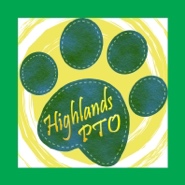 PTO Executive Committee Meeting Tuesday, October 10, 2017, 9:30-11:00amMinutesAttendance: Kayt Townsend, Heather Tewsky, Karen Gabler, Eyleen Braaten, Kelli Holm, Ann Velander, Angie Misgen, Katie Mahoney, Annika JoyAbsent: Betsy Johnson, Koren Nelson, Sheetal BackliwaliEyleen Braaten movd to approve the minutes from September 12, 2017, second by Kelli Holm. The motion was approved.Eyleen to invite the Sarah Patzloff, our school board respresentative, to attend future meetingsEdina Give and Go Presentation Edina Give and Go helps fund academic and extracurricular activities for students economically challenged in the Edina districtWould like to spread the word to families in need that funds are availableWould like to find support in the communityEncourage those interested in helping with funding to organize friendraisers. They will provide a descrition for us to add to our communicationsReferendum Update from Karen GablerVote on Tuesday, November 7, 2017Vote Yes campion has a website with informtion: http://voteyeseps.comFurther questions can be directed to Karen GablerDiscussion regarding a $500 donation from the Highalnds PTO for the Vote Yes campaign ensued Eyleen Braaten movd to approve a $500 donation to the Vote Yes Campaign from the Highlands PTO, motion second by Kelli Holm. The motion was approved.BudgetPhysical Education Programs will be added to the PTO budget. We will vote on these three programs to be added to the budget at the general meeting tonight.2017-2018 Budget review will address future payment of the programsHusky Hat payments have not been procesed… fKelli Holm will follow up with the parent lead for the Huskey HatsEyleen Braaten moved to approve the 2017-2018 PTO taxes, motion second by Heather Tuskey. The motion was approved. Principal | Katie MahoneyConstruction UpdateAsked to address the specific changes being made to th School in the Spring when contruction starts at the general PTO meetingAppreciation t-shirts Annika to check in with Matt Gabrielson regarding design development Up coming dinner and discussion planned for October 17 (5:30 to 8:30)American Indian documentary and drummer 2017-2018 PTO Executive Board + lead volunteer roles Still in need of a Webmaster Annika and Heather to recruiteSchedule PTO representative for the Highlands Staff Meeting  Heather Tuskey to attend the October staff meeting date and to address reimbursement for teachersReview of PTO Supported GroupsOverview on purpose and impactHeath and Wellness – need to touchbase with chairArt AdventuresSupplies available in the art room closeet Highlands buddiesAnnika to develop postcard for Amy to hand out to new familiesKatie to develop some type of flag in paperwork to signify new families so we can identify themBuddy system will not include kindergarten familliesBudget and lessons learnedKelli to develop a form to fillout after each PTO event which will help in the transition/communiction process from one chair to another for Suppot groupsDiscussion of Adding a Book of the year tabled for the following monthMySchoolAnywhere/New PTO WebsiteOverview/LimitationsNew web page developed as a bridge into myschoolanywhereStill need to encourage families to sign in to add/update their personal informationIt was suggested that the current directory be sent out to all families so they can see if their information is in the systemPast/Upcoming Events (full list attached to agenda)New family breakfast success!General Session – 10/10/17Great Gathering, November 17, 2017 - Jamie Carl & Lisa Katter